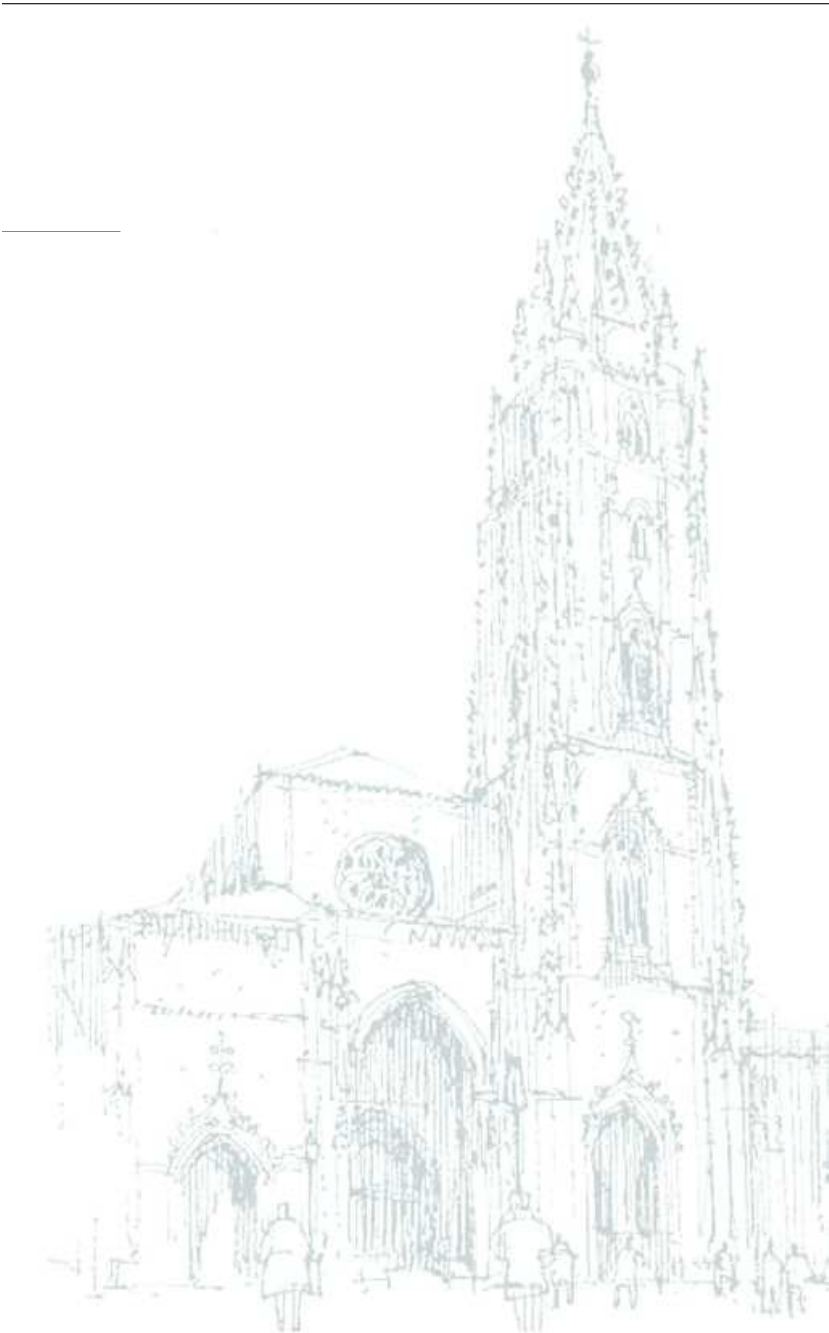 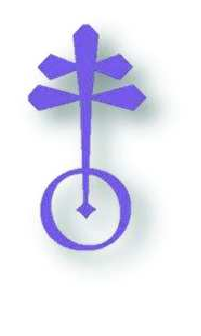 ARZOBISPADO DE OVIEDODELEGACIÓN DE ENSEÑANZAESTADÍSTICA DE LA ASIGNATURA DE RELIGIÓN CURSO 2018-19CLAVES DE LECTURAERE: Enseñanza Religiosa Escolar CatólicaVE: Valores Sociales y Éticos. En 1º de Bachillerato las alternativas son diversas según el centro y no para todos los alumnos.EI: Educación Infantil.EP: Educación PrimariaESO: Educación Secundaria ObligatoriaBCH: BachilleratoPresentamos los datos estadísticos de matriculación de la asignatura de Religión y Moral Católica en nuestra Diócesis.Centros de Titularidad Pública:Infantil y Primaria. Por zonas y a lolargo de los dos últimos cursos.Secundaria y Bachillerato. Por zonas y a lo largo de los dos últimos cursos.Gráficos.Centros de Iniciativa Social.Totales.Religiosos.Laicos.ESTADÍSTICA CURSO 2018-19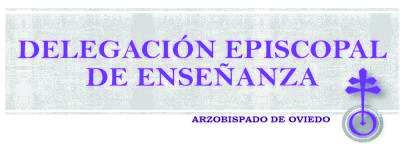 TOTALES POR TIPOS DE CENTROSTOTALES ESCUELA PÚBÍCA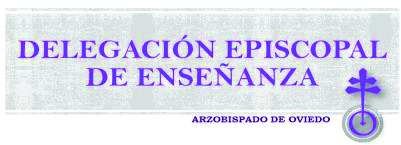 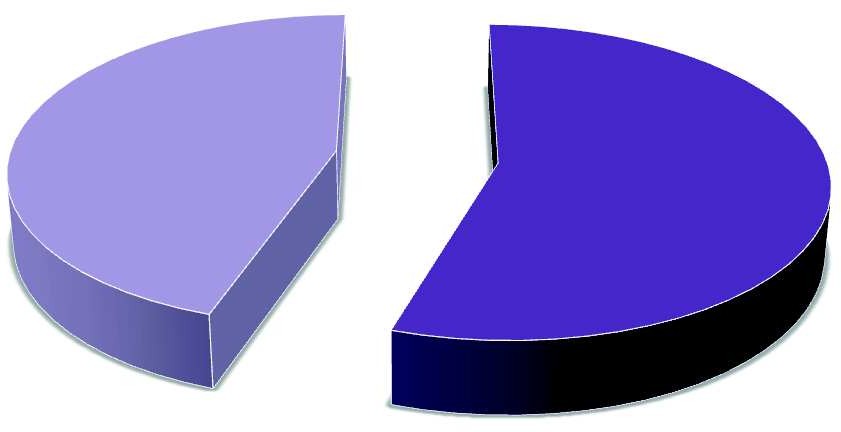 TOTALES POR TIPOS DE CENTROS Y ETAPASESTADÍSTICA CURSO 2018-19 CENTROS PÚBLICOS INFANTIL Y PRIMARIAAVILÉSESTADÍSTICA CURSO 2018-19 CENTROS PÚBLICOS SECUNDARIA Y BACHILLERATOZONASESTADÍSTICA CURSO 2018-19 ESCUELA DE INICIATIVA SOCIALESTADÍSTICA CURSO 2018-19 ESCUELA DE INICIATIVA SOCIALCATÓLICAESCUELA DE INICIATIVA SOCIALLAICAINFANTIL - PRIMARIA ESCUELA PÚBLICAINFANTIL Y PRIMARIAGRÁFICOS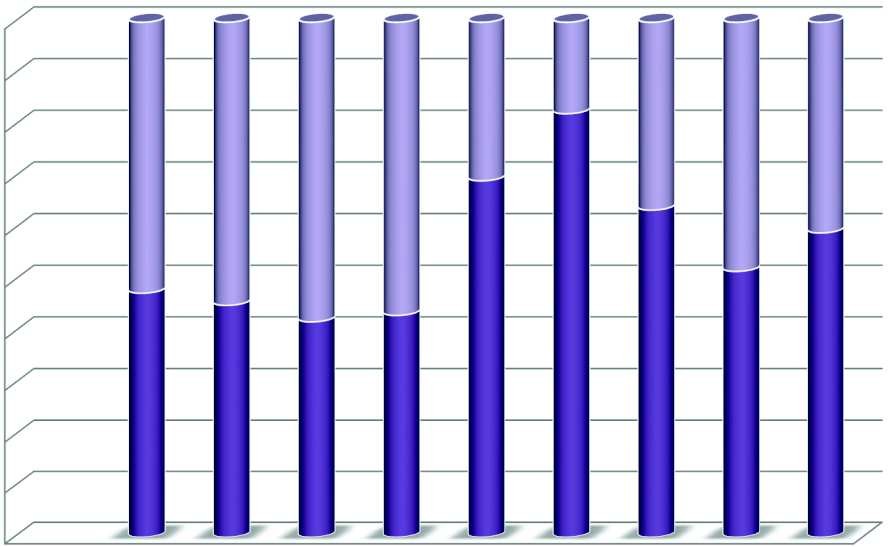 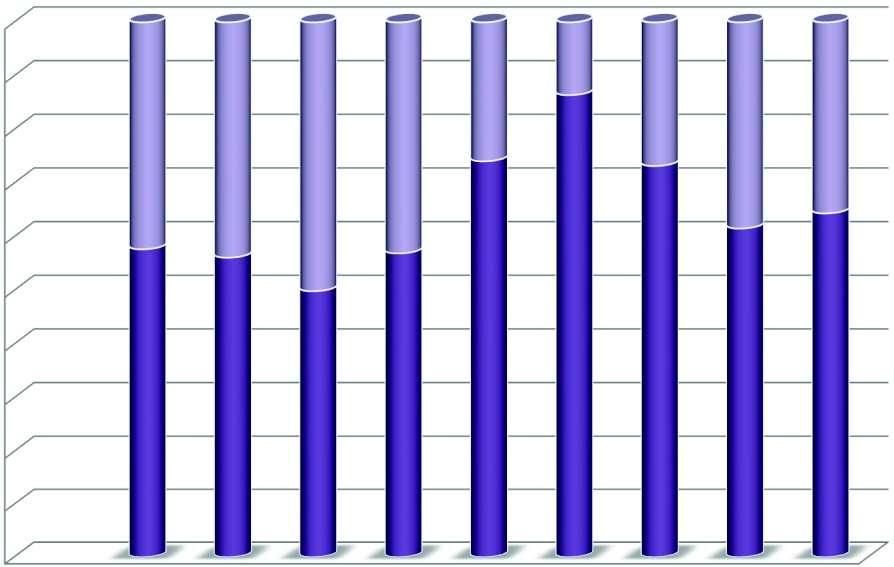 ESO Y BACHILLERATO ESCUELA PÚBLICAESO Y BACHILLERATOGRÁFICOS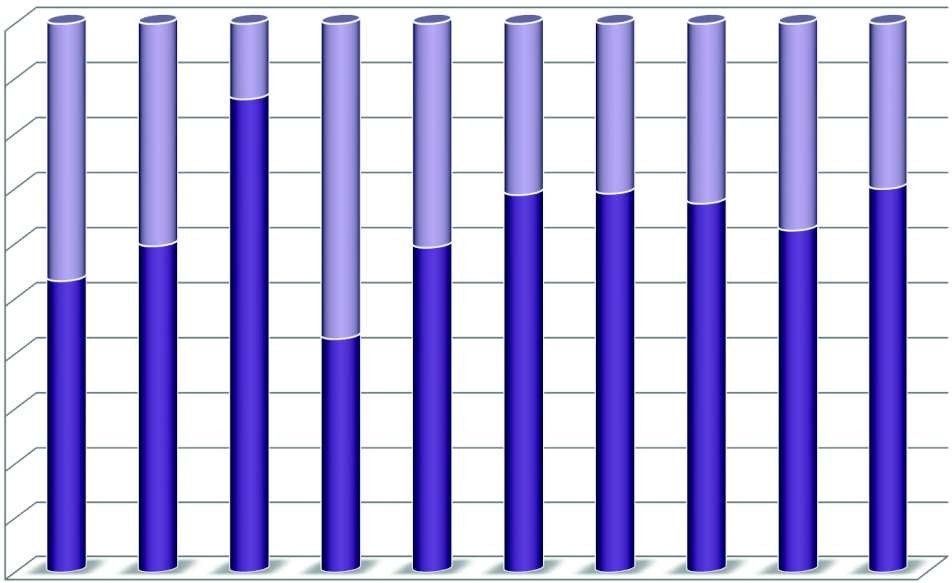 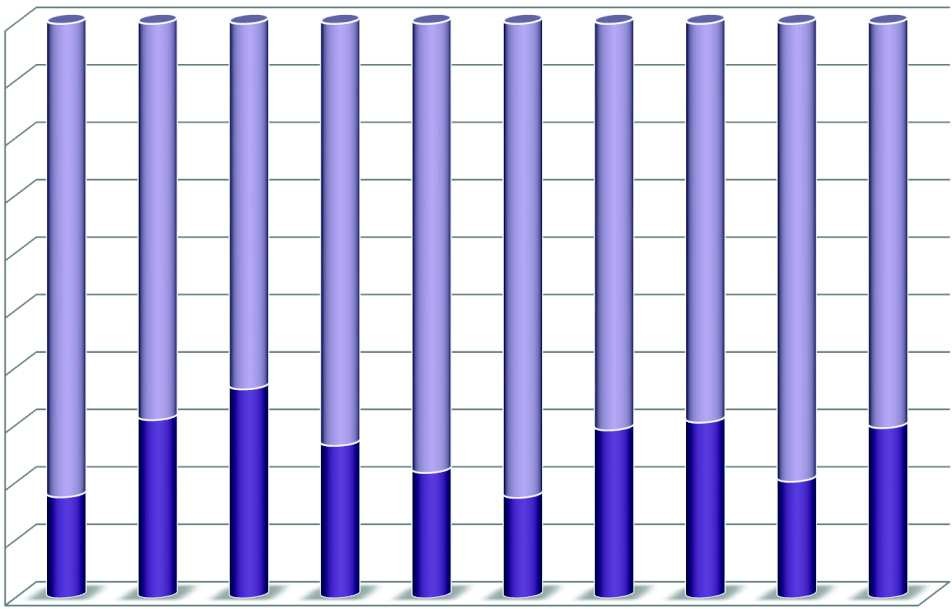 INFANTIL - PRIMARIA ESCUELA DE INICIATIVA SOCIAL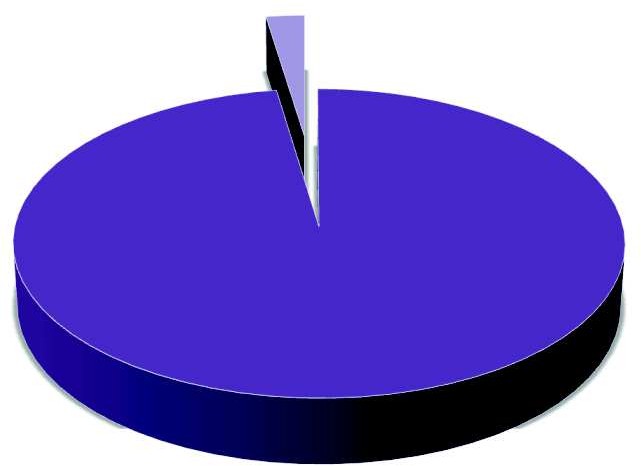 GRÁFICOS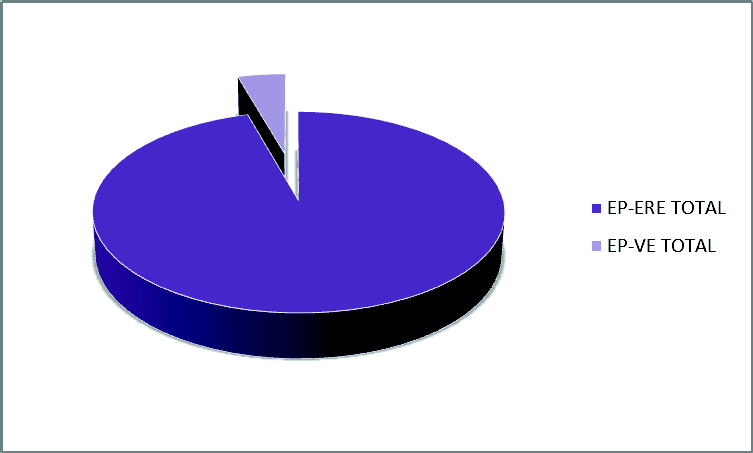 ESO - BACHILLERATO. ESCUELA DE INICIATIVA SOCIALGRÁFICOS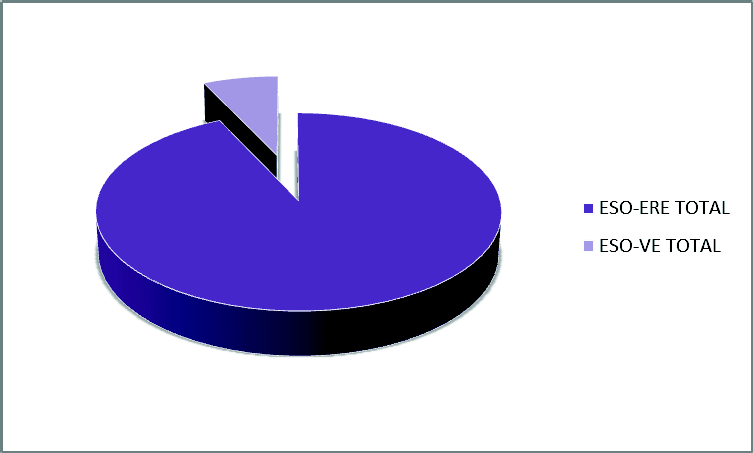 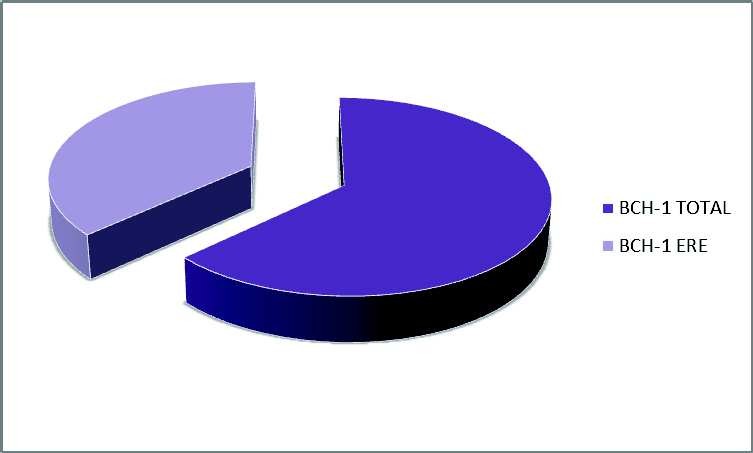 CURSO 2018-19CURSO 2018-19CURSO 2018-19CURSO 2018-19CURSO 2017-18CURSO 2017-18CURSO 2017-18CURSO 2017-18CURSO 2016-17CURSO 2016-17CURSO 2016-17CURSO 2016-17TOTAL ERETOTAL ALTERNA TIVATOTAL% ERETOTAL ERETOTAL ALTERNA TIVATOTAL% ERETOTAL ERETOTAL ALTERNA TIVATOTAL% ERECENTROS DE TITULARIDAD PÚBLICAEEI Y CPINFANTIL723768751411251,28822069041512454,35874867101545857%CENTROS DE TITULARIDAD PÚBLICAEEI Y CPPRIMARIA23047156593870659,5420942136213456360,5921500130493454962%CENTROS DE TITULARIDAD PÚBLICAIESESO1204391072115056,941004571751722058,33990993801928952%CENTROS DE TITULARIDAD PÚBLICAIESBACHILLERATO11783779495723,768413526436723,858353751458619%CENTROS DE INICIATIVA SOCIALLAICOSINFANTIL65014079082,284010614627,40765243100876%CENTROS DE INICIATIVA SOCIALLAICOSPRIMARIA1547481202876,2835933469351,802100320242087%CENTROS DE INICIATIVA SOCIALLAICOSESO1055539159466,1918826245041,781244345158978%CENTROS DE INICIATIVA SOCIALLAICOSBACHILLERATO1107018061,1120305040,002171523282%CENTROS DE INICIATIVA SOCIALRELIGIOSOS. ESCUELA CATÓLICAINFANTIL796571803699,12103513101066197,09574530577599%CENTROS DE INICIATIVA SOCIALRELIGIOSOS. ESCUELA CATÓLICAPRIMARIA10685801076599,26133224181374096,96113161221143899%CENTROS DE INICIATIVA SOCIALRELIGIOSOS. ESCUELA CATÓLICAESO8047146819398,2298934341032795,808865170903598%CENTROS DE INICIATIVA SOCIALRELIGIOSOS. ESCUELA CATÓLICABACHILLERATO49536185657,831126365149156,979483698494%TOTALESTOTALESTOTALES740593730811136766,50753473348510883269,23721923417110636367,87CURSO 2018-19CURSO 2018-19CURSO 2018-19CURSO 2018-19CURSO 2017-18CURSO 2017-18CURSO 2017-18CURSO 2017-18CURSO 2016-17CURSO 2016-17CURSO 2016-17CURSO 2016-17TOTAL ERETOTAL ALTERNA TIVATOTAL% ERETOTAL ERETOTAL ALTERNA TIVATOTAL% ERETOTAL ERETOTAL ALTERNA TIVATOTAL% ERECENTROS DE TITULARIDAD PÚBLICAEEI Y CPINFANTIL723768751411251,28822069041512454,35874867101545857%CENTROS DE TITULARIDAD PÚBLICAEEI Y CPPRIMARIA23047156593870659,5420942136213456360,5921500130493454962%CENTROS DE TITULARIDAD PÚBLICAIESESO1204391072115056,941004571751722058,33990993801928952%CENTROS DE TITULARIDAD PÚBLICAIESBACHILLERATO11783779495723,768413526436723,858353751458619%TOTALESTOTALESTOTALES43505354207892555,1240048312267127456,1940992328907388255,48CURSO 2018-19CURSO 2018-19CURSO 2018-19CURSO 2018-19CURSO 2017-18CURSO 2017-18CURSO 2017-18CURSO 2017-18CURSO 2016-17CURSO 2016-17CURSO 2016-17CURSO 2016-17TOTAL ERETOTAL ALTERNA TIVATOTAL% ERETOTAL ERETOTAL ALTERNA TIVATOTAL% ERETOTAL ERETOTAL ALTERNA TIVATOTAL% ERECENTROS DE TITULARIDAD PÚBLICAEEI Y CPINFANTIL723768751411251,28822069041512454,35874867101545857%CENTROS DE TITULARIDAD PÚBLICAEEI Y CPPRIMARIA23047156593870659,5420942136213456360,5921500130493454962%CENTROS DE TITULARIDAD PÚBLICAIESESO1204391072115056,941004571751722058,33990993801928952%CENTROS DE TITULARIDAD PÚBLICAIESBACHILLERATO11783779495723,768413526436723,858353751458619%CENTROS DE INICIATIVA SOCIALLAICOSINFANTIL65014079082,284010614627,40765243100876%CENTROS DE INICIATIVA SOCIALLAICOSPRIMARIA1547481202876,2835933469351,802100320242087%CENTROS DE INICIATIVA SOCIALLAICOSESO1055539159466,1918826245041,781244345158978%CENTROS DE INICIATIVA SOCIALLAICOSBACHILLERATO1107018061,1120305040,002171523282%CENTROS DE INICIATIVA SOCIALRELIGIOSOS. ESCUELA CATÓLICAINFANTIL796571803699,12103513101066197,09574530577599%CENTROS DE INICIATIVA SOCIALRELIGIOSOS. ESCUELA CATÓLICAPRIMARIA10685801076599,26133224181374096,96113161221143899%CENTROS DE INICIATIVA SOCIALRELIGIOSOS. ESCUELA CATÓLICAESO8047146819398,2298934341032795,808865170903598%CENTROS DE INICIATIVA SOCIALRELIGIOSOS. ESCUELA CATÓLICABACHILLERATO49536185657,831126365149156,979483698494%TOTALESTOTALESTOTALES740593730811136766,50753473348510883269,23721923417110636367,87TOTAL POR ETAPASCURSO 2018-19CURSO 2018-19CURSO 2018-19CURSO 2018-19CURSO 2017-18CURSO 2017-18CURSO 2017-18CURSO 2017-18CURSO 2016-17CURSO 2016-17CURSO 2016-17CURSO 2016-17TOTAL POR ETAPASEREALTTOTAL% EREEREALTTOTAL% EREEREALTTOTAL% EREINFANTIL1585270862293869,111861173202593171,771525869832224168,60PRIMARIA35279162205149968,5034623143734899670,6634916134914840772,13ESO2114597927443768,352012678712799771,892001898952991366,92BACHILLER17834210599329,7519873921590833,6320003802580234,47TOTAL740593730811136766,50753473348510883269,23721923417110636367,87ZONAEI-3 EREEI-3 VEEI-4 EREEI-4 VEEI-5 EREEI-5 VETOTALERETOTALVE% EREEO-1EREEP-1 VEEP-2 EREEP-2 VEEP-3 EREEP-3 VEEP-4 EREEP-4 VEEP-5 EREEP-5 VEEP-6 EREEP-6 VETOTALERETOTALVE% EREAVILÉS3164083534204333871102121547,564654395304875034226014535564365453953595263257,73CAUDAL8913711213713413233540645,21162151170133142186177170202155207146120694156,17GIJÓN4306525226905006621452200442,015838866558766788778069048118588508045187520549,91NALÓN14622314616914818544057743,261982502192182391962501712551962651901616122156,96OCC. COSTA16484170841976753123569,32210802018419078225701987321573131245874,12OCC. INTERIOR1353615030129234148982,31150221532215827168201984017130102816186,46ORIENTE16912122010922912361835363,65283121279113284105269112305100304124184867573,25OVIEDO4754864674736335071575146651,796565148125926925199015337705147404725043314461,60SIERO23118926019127915077053059,233341993072093381853412223652033232042212122264,41TOTAL2155233624002303268222367237687551,28304126623326273432242595373826553660257536202438230471565959,54CURSO2017-182526227726522150304224778220690454,35314624203293232737442272358722903525216236472150209421362160,59CURSO 2016-172645208629212397318222278748671056,59334623333692224736592217355820713673205335722128215001304962,23ZONAES0-1EREESO-1 VEESO-2EREESO-2 VEESO-3EREESO-3 VEESO-4EREESO-4 VETOTALERETOTALVE% EREBCH SH-1 EREBCH SH-1 TOTALBCH CT-1EREBCH CT-1TOTALBCH AR-1 EREBCH AR-1 TOTALTOTALERETOTAL% EREAVILÉS4233733624043983364092821592139553,301063224635603515271317,57CAUDAL17111617012317710514510566344959,623164167724177115831,00EL FRESNO1082111225118139194296886,322533113000366336,36GIJÓN6559296959336808596068072636352842,761724717346194733993926,53NALÓN20818520714122413819810983757359,3662124211651128430121,82OCC. COSTA105511203610160914141718868,9321534510142511817,48OCC. INTERIOR129411334211951907647121069,16101693000194629,23ORIENTE18199209111213981897679238467,35395431105007015930,57OVIEDO7915727444207614446633422959177862,471934764241265924194720,29SIERO290155331124306154320101124753470,02105175361600014133529,62TOTAL3061254230832359309722582802194812043910756,94764178828918471251441178377923,76LOCALIDADNOMBRE DEL CENTROEI EREEI VE% EI EREP-1 EREEP-1 VEEP-2 EREEP-2 VEEP-3 EREEP-3 VEEP-4 EREEP-4 VEEP-5 EREEP-5 VEEP-6 EREEP-6 VEEP-ERE TOTALEP-VETOTA L% EP EREESO-1 EREESO-1 VEESO-2 EREESO-2 VEESO-3 EREESO-3 VEESO-4 EREESO-4 VEESO- ERETOTALESO- VETOTAL%ESO EREBCH-1TOTABCH- 1 ERE%BCH-1 EREAVILÉSCOL. NTRA. SRA. DEL BUEN CONSEJO00######00000000000000######0000000000#¡DIV/0!000,00AVILÉSCOL. PAULA FRASSINETTI1390100,005105105105005205003050100,005805905705902330100,004700,00AVILÉSCOL. SALESIANOS SANTO ÁNGEL1390100,005005005005305505003080100,006005806205802380100,003535100,00AVILÉSCOL. SAN FERNANDO2386379,0794710008614891589119645545191,57794192261061411553928682,017200,00AVILÉSCOL. SAN NICOLÁS DE BARI210100,001502001602302102001150100,00190180210260840100,00AVILÉSCOL. SANTA LUISA DE MARILLAC340100,002501901802402502601370100,00240220240280980100,00AVILÉSCOL. SANTO TOMÁS2930100,002302401702302602801410100,00270220260240990100,00CORVERAC.E.I. SAGRADA FAMILIA750100,0000000000000000######0000000000#¡DIV/0!MIERESCOL. SANTO DOMINGO870100,004905003404003904302550100,004004203402801440100,00POLA DE LENACOL. SAGRADA FAMILIA-EL PILAR.3190100,001402402502301902501300100,003202803203501270100,003131100,00UJO-MIERESCOL.LA SALLE17289,47801411619118214179692,9400161691121371867,27GIJÓNCOL CORAZÓN DE MARÍA3010100,001000103010301020104010306150100,0012201240125011704880100,00104104100,00GIJÓNCOL. LA ASUNCIÓN2270100,007807807707507708104660100,009008508508403440100,006500,00GIJÓNCOL. LA INMACULADA2260100,007607808107507507504600100,009008909008803570100,008484100,00GIJÓNCOL. LA MILAGROSA700100,002502502602302602601510100,002902902202401040100,00GIJÓNCOL. PATRONATO SAN JOSÉ5470100,003104104805205305102760100,004204305904801920100,00GIJÓNCOL. SAN MIGUEL1500100,00510500530531500560313199,68590580630521232199,57GIJÓNCOL. SAN VICENTE DE PAUL1360100,005004904605005605003010100,004305105305201990100,00GIJÓNCOL. SANTO ÁNGEL DE LA GUARDA750100,004405104604805305102930100,005205805305102140100,00GIJÓNCOL. VIRGEN MEDIADORA1480100,005205205105005305003080100,005806006005802360100,002828100,00GIJÓNCOL. VIRGEN REINA3320100,002502402502402602401480100,002603002902501100100,00EL ENTREGOCOL. SAGRADA FAMILIA430100,001201502601501702101060100,00200180180250810100,00LA FELGUERACOL.LA SALLE70198,59422331360424471480248896,88470461461500189298,95POLA DE LAVIANACOL. MARÍA INMACULADA620100,002202502402502402101410100,00240230210250930100,00SOTRONDIOCOL. SAN JOSÉ240100,009040801309090520100,0000160120180460100,00LUARCACOL. JOSÉ GARCÍA FERNÁNDEZ410100,00150230150160100150940100,00150270160220800100,00NAVIACOL. SANTO DOMINGO650100,001802301602002102801260100,00170240260210880100,00RIBADESELLACOL. NTRA. SRA. DEL ROSARIO1940100,001402301702001701801090100,002101600000370100,00VILLAVICIOSACOL. SAN RAFAEL640100,002402602502402502201460100,00240260220240960100,00COLLOTOCOL. AMOR MISERICORDIOSO640100,002502402502302502901510100,003002502402301020100,00GIJÓNC.E.I. SAN EUTIQUIO400100,00000000000000000,0000000000000,00000,00LUGO DE LLANERACOL. LOS ROBLES000,002102602502602602701510100,002903002803201190100,002121100,00OVIEDOCOL. DE LA INMACULADA1770100,006207206807304904903730100,007006006905702560100,00OVIEDOCOL. DULCE NOMBRE DE JESÚS2160100,007607707607507507604550100,008809108709103570100,006767100,00OVIEDOCOL. LA MILAGROSA8270100,005405105906807006603680100,007107909207203140100,00OVIEDOCOL. LOYOLA2230100,007707407707607407504530100,008608908607903400100,005500,00OVIEDOCOL. NAZARET740100,003703404704503604702460100,005505105905202170100,00OVIEDOCOL. SAGRADA FAMILIA1516,6701031411135281436,3666914111011937390,00000,00OVIEDOCOL. SAN IGNACIO2250100,007607508107908107904710100,009009008909003590100,00836375,90OVIEDOCOL. SAN IGNACIO12230100,007607508107908107904710100,009009008909003590100,006400,00OVIEDOCOL. SANTA TERESA DE JESÚS1530100,005005005105005305203060100,006006205705702360100,005050100,00OVIEDOCOL. SANTO ÁNGEL DE LA GUARDA1000100,003404505204904505002750100,005404104803601790100,00OVIEDOCOL. SANTO DOMINGO1360100,004905005004904604802920100,006105806305902410100,003800,00LA BARGANIZA-SIEROCOL. PEÑAMAYOR3140100,001702402302702502501410100,002703002402001010100,001212100,00NOREÑACOL. NTRA. SRA.DE COVADONGA550100,002302502302602502501470100,002502502802401020100,00AVILÉSCOL. PRINCIPADO############00#¡DIV/0!######PRAVIACOL. SAN LUIS20968,9661369693156941647129711751262012188673168,36700######MIERESCOL. LASTRA52516,667312210311711126711346135,7892202501612280911288,3500######GIJÓNCOL SAN LORENZO######00######00#¡DIV/0!######GIJÓNCOL. LA COROLLA5469024627740137124454122133386,5850490540400420185000######GIJÓNCOL. MONTEDEVA225010038374827482733424530393625119955,778385244455733493518816553,2584700LUGO DE LLANERACOL. ECOLE0350101113799201212211917837751,8751019161712111113496044,954161381,25OVIEDOCOL. LAUDE PALACIO DE GRANDA06501787161653513252141161417964,0912823352316241616958652,48624416,67OVIEDOCOL. SANTA MARÍA DEL NARANCO3460100125112501271128012501241754399,604146014501450129056501009393100TOTAL861521197,61192491200878202776208211820711042120941223256195,612221195228720222911582213130901268592,94103660558,40LOCALIDADNOMBRE DEL CENTROEI EREEI VE% EI EREP-1 EREEP-1 VEEP-2 EREEP-2 VEEP-3 EREEP-3 VEEP-4 EREEP-4 VEEP-5 EREEP-5 VEEP-6 EREEP-6 VEEP-ERE TOTALEP-VE TOTAL% EP EREESO-1 EREESO-1 VEESO-2 EREESO-2 VEESO-3 EREESO-3 VEESO-4 EREESO-4 VEESO-ERE TOTALESO-VE TOTAL%ESO EREBCH-1 TOTALBCH- 1 ERE%BCH-1 EREAVILÉSCOL. NTRA. SRA. DEL BUEN CONSEJO00######00000000000000######0000000000#¡DIV/0!000,00AVILÉSCOL. PAULA FRASSINETTI1390100,005105105105005205003050100,005805905705902330100,004700,00AVILÉSCOL. SALESIANOS SANTO ÁNGEL1390100,005005005005305505003080100,006005806205802380100,003535100,00AVILÉSCOL. SAN FERNANDO2386379,0794710008614891589119645545191,57794192261061411553928682,017200,00AVILÉSCOL. SAN NICOLÁS DE BARI210100,001502001602302102001150100,00190180210260840100,00AVILÉSCOL. SANTA LUISA DE MARILLAC340100,002501901802402502601370100,00240220240280980100,00AVILÉSCOL. SANTO TOMÁS2930100,002302401702302602801410100,00270220260240990100,00CORVERAC.E.I. SAGRADA FAMILIA750100,0000000000000000######0000000000#¡DIV/0!MIERESCOL. SANTO DOMINGO870100,004905003404003904302550100,004004203402801440100,00POLA DE LENACOL. SAGRADA FAMILIA-EL PILAR.3190100,001402402502301902501300100,003202803203501270100,003131100,00UJO-MIERESCOL.LA SALLE17289,47801411619118214179692,9400161691121371867,27GIJÓNCOL CORAZÓN DE MARÍA3010100,001000103010301020104010306150100,0012201240125011704880100,00104104100,00GIJÓNCOL. LA ASUNCIÓN2270100,007807807707507708104660100,009008508508403440100,006500,00GIJÓNCOL. LA INMACULADA2260100,007607808107507507504600100,009008909008803570100,008484100,00GIJÓNCOL. LA MILAGROSA700100,002502502602302602601510100,002902902202401040100,00GIJÓNCOL. LOPEZ Y VICUÑA000,0000000000000000######200170260270900100,00GIJÓNCOL. PATRONATO SAN JOSÉ5470100,003104104805205305102760100,004204305904801920100,00GIJÓNCOL. SAN MIGUEL1500100,00510500530531500560313199,68590580630521232199,57GIJÓNCOL. SAN VICENTE DE PAUL1360100,005004904605005605003010100,004305105305201990100,00GIJÓNCOL. SANTO ÁNGEL DE LA GUARDA750100,004405104604805305102930100,005205805305102140100,00GIJÓNCOL. VIRGEN MEDIADORA1480100,005205205105005305003080100,005806006005802360100,002828100,00GIJÓNCOL. VIRGEN REINA3320100,002502402502402602401480100,002603002902501100100,00EL ENTREGOCOL. SAGRADA FAMILIA430100,001201502601501702101060100,00200180180250810100,00LA FELGUERACOL.LA SALLE70198,59422331360424471480248896,88470461461500189298,95POLA DE LAVIANACOL. MARÍA INMACULADA620100,002202502402502402101410100,00240230210250930100,00SOTRONDIOCOL. SAN JOSÉ240100,009040801309090520100,0000160120180460100,00LUARCACOL. JOSÉ GARCÍA FERNÁNDEZ410100,00150230150160100150940100,00150270160220800100,00NAVIACOL. SANTO DOMINGO650100,001802301602002102801260100,00170240260210880100,00RIBADESELLACOL. NTRA. SRA. DEL ROSARIO1940100,001402301702001701801090100,002101600000370100,00VILLAVICIOSACOL. SAN RAFAEL640100,002402602502402502201460100,00240260220240960100,00COLLOTOCOL. AMOR MISERICORDIOSO640100,002502402502302502901510100,003002502402301020100,00GIJÓNC.E.I. SAN EUTIQUIO400100,00000000000000000,0000000000000,00LUGO DE LLANERACOL. LOS ROBLES000,002102602502602602701510100,002903002803201190100,002121100,00OVIEDOCOL. DE LA INMACULADA1770100,006207206807304904903730100,007006006905702560100,00OVIEDOCOL. DULCE NOMBRE DE JESÚS2160100,007607707607507507604550100,008809108709103570100,006767100,00OVIEDOCOL. LA MILAGROSA8270100,005405105906807006603680100,007107909207203140100,00OVIEDOCOL. LOYOLA2230100,007707407707607407504530100,008608908607903400100,005500,00OVIEDOCOL. NAZARET740100,003703404704503604702460100,005505105905202170100,00OVIEDOCOL. SAGRADA FAMILIA1516,6701031411135281436,3666914111011937390,00000,00OVIEDOCOL. SAN IGNACIO2250100,007607508107908107904710100,009009008909003590100,00836375,90OVIEDOCOL. SAN IGNACIO12230100,007607508107908107904710100,009009008909003590100,006400,00OVIEDOCOL. SANTA TERESA DE JESÚS1530100,005005005105005305203060100,006006205705702360100,005050100,00OVIEDOCOL. SANTO ÁNGEL DE LA GUARDA1000100,003404505204904505002750100,005404104803601790100,00OVIEDOCOL. SANTO DOMINGO1360100,004905005004904604802920100,006105806305902410100,003800,00LA BARGANIZA-SIEROCOL. PEÑAMAYOR3140100,001702402302702502501410100,002703002402001010100,001212100,00NOREÑACOL. NTRA. SRA.DE COVADONGA550100,002302502302602502501470100,002502502802401020100,00TOTAL79657199,121694101777517751918072217991718337106858099,26198047202757205126198916804714698,2285649557,83ZONALOCALIDADNOMBRE DEL CENTROEI EREEI VE% EI EEP-1 EREEP-1 VEEP-2 EREEP-2 VEEP-3 EREEP-3 VEEP-4 EREEP-4 VEEP-5 EREEP-5 VEEP-6 EREEP-6 VEEP-ERE TOTALEP-VE TOTAL% EP EREESO-1 EREESO-1 VEESO-2 EREESO-2 VEESO-3 EREESO-3 VEESO-4 EREESO-4 VEESO-ERE TOTALESO-VE TOTAL%ESO EREBCH-1TOTABCH- 1 ERE%BCH- 1 EREAVILÉSAVILÉSCOL. PRINCIPADO###########00##########AVILÉSPRAVIACOL. SAN LUIS209691369693156941647129711751262012188673168,400#####CAUDALMIERESCOL. LASTRA52516,7312210311711126711346135,792202501612280911288,300#####GIJÓNGIJÓNCOL SAN LORENZO#####00######00##########GIJÓNGIJÓNCOL. LA COROLLA5469024627740137124454122133386,590490540400420185000#####GIJÓNGIJÓNCOL. MONTEDEVA225010038374827482733424530393625119955,78385244455733493518816553,34700OVIEDOLUGO DE LLANERACOL. ECOLE0350101113799201212211917837751,881019161712111113496045161381,3OVIEDOOVIEDOCOL. LAUDE PALACIO DE GRANDA06501787161653513252141161417964,092823352316241616958652,524416,7OVIEDOOVIEDOCOL. SANTA MARÍA DEL NARANCO3460100125112501271128012501241754399,6146014501450129056501009393100TOTAL65014082,3230812317325257275962728728787154748176,28261148277145266132251114105553966,218011061,1